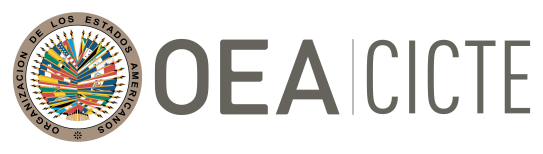 COMITÉ INTERAMERICANO CONTRA EL TERRORISMO (CICTE)VIGÉSIMO TERCER PERÍODO ORDINARIO DE SESIONES	OEA/Ser.L/X.2.2317 y 18 de mayo de 2023	CICTE/doc.4/23 rev. 2Ciudad de México, México.	18 mayo 2023	Original: españolInforme Anual 2022 delComité Interamericano contra el Terrorismo (CICTE)(Aprobado durante la cuarta sesión plenaria celebrada el 18 de mayo de 2023)Informe Anual 2022 delComité Interamericano contra el Terrorismo (CICTE)Índice                                                                                                                              PáginaIntroducción	1Marco jurídico y político	1Principales programas	3Principales donantes	12Comunicaciones, consultas y cooperación interinstitucional	13Anexos:Anexo 1: Listado consolidado de reuniones internacionales de alto nivel	14Anexo 2: Listado consolidado de webinars o foros virtuales realizados	17Anexo 3: Listado consolidado de publicaciones	19Anexo 4: Listado consolidado de donantes y principales socios institucionales	20Informe Anual 2022 delComité Interamericano contra el Terrorismo (CICTE)(Aprobado durante la cuarta sesión plenaria celebrada el 18 de mayo de 2023)IntroducciónEl Comité Interamericano contra el Terrorismo (CICTE) es una entidad de la Organización de los Estados Americanos (OEA) y, de conformidad con el artículo 53 de la Carta de la OEA, fue establecido por la Asamblea General en 1999 con la finalidad de promover y desarrollar la cooperación entre los Estados Miembros para prevenir, combatir y eliminar el terrorismo, en consonancia con los principios de la Carta de la OEA y de la Convención Interamericana contra el Terrorismo.  El presente Informe Anual se presenta de conformidad con el artículo 91.f de la Carta de la Organización de Estados Americanos, el artículo 17.h del Estatuto del CICTE y el artículo 11.e de su Reglamento.Marco jurídico y político  Implementación de la Convención Interamericana contra el TerrorismoLa Convención Interamericana contra el Terrorismo fue adoptada en Bridgetown, Barbados el 3 de junio de 2002 y entró en vigor el 10 de julio de 2003. La Convención es un instrumento jurídicamente vinculante cuyo objetivo es fortalecer la cooperación regional en la lucha contra el terrorismo. La Secretaría General de la OEA es la entidad a cargo de la custodia de la Convención. A la fecha, 24 Estados Miembros de la OEA han ratificado la Convención.  La Secretaría del CICTE, con el apoyo de la Secretaría de Asuntos Jurídicos y el Departamento de Prensa y Comunicaciones, preparó un video sobre la importancia de esta Convención en ocasión del vigésimo aniversario de su adopción. El video está disponible en el enlace: https://www.oas.org/es/sms/cicte/docs/videos/08-24-22_Arrighi_es.mp4 .La Reunión de Consulta de los Estados Parte de la Convención se realizó el 12 de septiembre de 2022 en formato virtual. Perú y Estados Unidos ejercieron la Presidencia y la Vicepresidencia de la reunión, respectivamente. Esta fue la primera reunión de Estados Parte realizada conforme a lo previsto en el artículo 18 de dicho instrumento. Los documentos de la reunión están disponibles en el enlace: https://www.oas.org/es/sms/cicte/sesiones/consulta/2022/documentos.asp Reuniones del CICTE y sus cuerpos subsidiarios	El Vigésimo Segundo Período Ordinario de Sesiones del CICTE se celebró el 27 de julio de 2022 en formato virtual.	Durante el período ordinario de sesiones, los Estados Miembros reafirmaron su compromiso con el trabajo del Comité Interamericano contra el Terrorismo y reconocieron sus contribuciones en apoyo a los esfuerzos de sus Estados Miembros para contrarrestar el terrorismo en la región.  	Los Estados Miembros también aprobaron una reforma al artículo 6 del Reglamento del Comité. El Reglamento con las modificaciones aprobadas durante el período ordinario de sesiones fue distribuido como documento CICTE/doc.11/22 y está disponible en la página web del CICTE https://www.oas.org/es/sms/cicte/ Además, los Estados Miembros de la OEA aprobaron el Plan de Trabajo Anual de la Secretaría del CICTE y eligieron a México y Argentina para desempeñar la Presidencia y Vicepresidencia del Comité, respectivamente, para el período 2022-2023. Los Estados Miembros también aprobaron el texto a ser incluido en la resolución ómnibus sobre seguridad multidimensional. Todos los documentos del período ordinario de sesiones están disponibles en la página web de la Secretaría del Comité, enlace: https://www.oas.org/es/sms/cicte/sesiones/ordinarias/2022/ La Cuarta Reunión del Grupo de Trabajo del CICTE sobre Medidas de Fomento de la Confianza en el Ciberespacio se realizó el 26 y 27 de octubre del 2022 en la Ciudad de México.  La Presidencia y Vicepresidencia de la reunión estuvo a cargo de México y Estados Unidos, respectivamente. Durante dicha reunión, los Estados Miembros intercambiaron información sobre amenazas, nuevos desafíos y pertinencia de las medidas de fomento de la confianza en el ciberespacio y propusieron 5 medidas adicionales. Todos los documentos de la reunión están disponibles en la página web de la Secretaría del Comité, enlace:https://www.oas.org/es/sms/cicte/ciberseguridad/sesiones/ordinarias/2022/ Reuniones de los cuerpos políticos de la OEA	La Secretaría Ejecutiva participó activamente en las sesiones de los cuerpos políticos de la OEA y, en particular, del Consejo Permanente y de la Comisión de Seguridad Hemisférica, cuando se abordaron temas de competencia del Comité. Día Interamericano contra el Terrorismo La Asamblea General de la OEA, por medio de la Declaración “La amenaza de los grupos terroristas a la seguridad internacional y el pleno goce de los derechos humanos” [AG/DEC. 101 (XLIX-O/19)], estableció el 3 de junio como el Día Interamericano contra el Terrorismo. Dicha fecha coincide con el día en que se firmó la Convención Interamericana contra el Terrorismo. Durante el 2022, la Secretaría apoyó a los Estados Miembros de la OEA en la conmemoración del Día Interamericano contra el Terrorismo que se realizó en el marco de una sesión de la Comisión de Seguridad Hemisférica. La Secretaría --con el apoyo del Departamento de Prensa y Comunicaciones-- también presentó un video institucional sobre la labor en apoyo a los esfuerzos de los Estados Miembros. El video está disponible en el enlace: https://www.oas.org/es/sms/cicte/docs/videos/CICTE20_sp.mp4 Principales programasDe acuerdo con el Plan de Trabajo aprobado por los Estados Miembros de la OEA para el período 2022-2023, la Secretaría del CICTE avanzó con la implementación de los proyectos en formato virtual, híbrido y presencial. La Secretaría articuló esfuerzos con otros organismos internacionales especializados en la materia para fomentar sinergias y evitar duplicaciones. Los programas del Comité abordaron las siguientes áreas prioritarias: ciberseguridad; desarme y no-proliferación, particularmente a través de la implementación de la resolución 1540 (2004) del Consejo de Seguridad de las Naciones Unidas; seguridad de fronteras (aéreas, marítimas y terrestres), seguridad en la cadena de suministros; seguridad de espacios concurridos; prevención del extremismo violento y asistencia técnica contra el financiamiento del terrorismo. Además, la Secretaría continuó impulsando el desarrollo de herramientas de intercambio de información, el funcionamiento de redes especializadas y el intercambio de prácticas y experiencias en los temas de competencia del Comité.   Este informe incluye una síntesis de los principales resultados obtenidos en cada una de las áreas prioritarias de trabajo durante el 2022. También incluye un listado consolidado de los eventos y las publicaciones realizadas por las diversas áreas programáticas de la Secretaría durante el año indicado. Ciberseguridad El programa de ciberseguridad contribuyó al fortalecimiento de capacidades de los Estados Miembros de la OEA por medio del apoyo brindado para el desarrollo de políticas, marcos normativos y estrategias de ciberseguridad, el fortalecimiento de capacidades técnicas de los equipos de respuesta a incidentes informáticos (CSIRT por sus siglas en inglés) e iniciativas para fomentar la concientización y el conocimiento de la ciudadanía en temas de ciberseguridad. Como parte de las actividades realizadas en el 2022, el programa de ciberseguridad apoyó al Ecuador en el desarrollo de su primera Estrategia Nacional de Ciberseguridad.  La Red Hemisférica de Equipos de Respuesta a Incidentes de Seguridad Informática (CSIRT, por sus siglas en inglés), conocida como CSIRTAmericas, que comenzó a funcionar en 2017 para facilitar la cooperación y coordinación entre los CSIRT en las Américas, cuenta con 36 CSIRT de 21 Estados Miembros y más de 221 especialistas.  La Red llevó a cabo talleres para el desarrollo de habilidades técnicas y el uso de herramientas forenses digitales en investigaciones, comunicación de crisis y diplomacia.El programa de ciberseguridad también continuó con la labor orientada al fortalecimiento de capacidades en el ámbito de la ciberseguridad. Durante el 2022 llevó a cabo nuevas ediciones del Simposio sobre Ciberseguridad, los Cyber Women Challenge y el Cybersecurity Summer Bootcamp.El Cyber Women Challenge incluyó la participación aproximadamente 400 mujeres de 10 países de la región, incluyendo Argentina, Chile, Colombia, Costa Rica, Ecuador, Guatemala, México, Panamá, Paraguay y Uruguay, quienes recibieron entrenamiento especializado en ciberseguridad. Esta iniciativa es llevada a cabo en colaboración con Trend Micro. El Cyber Women Challenge está orientado a reducir la brecha de género en ciberseguridad y a promover la participación de más mujeres en ese ámbito. La edición anual del Cybersecurity Summer Bootcamp 2022 se llevó a cabo en León, España en formato presencial y en colaboración con el Instituto Nacional de Ciberseguridad (INCIBE) de España. Esta actividad contó con la participación de 77 profesionales de ciberseguridad de los Estados Miembros de la OEA.  La oferta de cursos especializados incluyó una nueva edición del programa “Creando una trayectoria profesional en ciberseguridad” que capacitó a 171 estudiantes universitarios en cinco países de la región (Argentina, Colombia, Costa Rica, Perú y la República Dominicana).  Esta iniciativa promueve la capacitación en ciberseguridad y fomenta la preparación profesional de estudiantes de comunidades de bajos ingresos en carreras relacionadas con tecnologías de la información. Unos 60 funcionarios gubernamentales de los Estados Miembros fueron capacitados en ciberdiplomacia por medio del curso “Cybersecurity: International Cyber Diplomacy, Law, and Norms” organizado por la Secretaría del CICTE y la Fundación ICT4Peace. En el curso participaron representantes de Argentina, Brasil, Canadá, Chile, Colombia, Ecuador, El Salvador, Guatemala, Granada, Guyana, México, Panamá, Perú, República Dominicana, Santa Lucía, Suriname, San Cristóbal y Nieves, Trinidad y Tobago, Uruguay.La Cuarta Reunión del Grupo de Trabajo sobre Medidas de Fomento de la Confianza en el Ciberespacio tuvo lugar en México. Representantes de Antigua y Barbuda, Argentina, Canadá, Chile, Colombia, República Dominicana, El Salvador, Jamaica, México, Panamá, Perú, San Cristóbal y Nieves, San Vicente y las Granadinas, Uruguay y Estados Unidos de América participaron en la reunión donde el Programa de Ciberseguridad del CICTE/OEA facilitó la discusión sobre la adopción de nuevas medidas que ayuden al fortalecimiento de la cooperación regional, la transparencia, la previsibilidad y la estabilidad en el ciberespacio.Se participó en el Grupo de Composición Abierta sobre los avances en el campo de la Información y las Telecomunicaciones en el contexto de la Seguridad Internacional mediante aportaciones para la consideración de los Estados Miembros de Naciones Unidas. Estos aportes incluyeron: 1) avances del Grupo de Trabajo de la OEA sobre las medidas de fomento de la confianza en el ciberespacio; 2) información sobre iniciativas de capacitación en ciberseguridad organizadas por el CICTE/OEA que incluyeron cursos de ciber diplomacia y sobre la aplicabilidad del derecho internacional en el ciberespacio; y 3) el trabajo del Departamento de Derecho Internacional de la Secretaría de Asuntos Jurídicos de la OEA en relación con el ciberespacio.Se continuó apoyando la implementación de la Beca de Mujeres en la Seguridad Internacional y el Ciberespacio, que apoya la asistencia de mujeres al Grupo de Trabajo de Composición Abierta de la ONU y brinda capacitación en habilidades de negociación a mujeres diplomáticas de todas las regiones en línea con la agenda de ONU Mujeres, Paz y Seguridad.La Secretaría del CICTE también brindó un curso sobre el uso de las redes sociales para recopilar pruebas para investigaciones digitales, uso de criptomonedas en esquemas de explotación infantil, uso de inteligencia de fuente abierta en las operaciones de aplicación contra el delito cibernético y estrategias de aplicación para contrarrestar las operaciones de ciberdelincuencia. En el curso participaron 69 agentes de fuerzas y cuerpos de seguridad del Estado de los Estados Miembros. Además, se llevaron a cabo varios webinars sobre diversos temas, incluyendo seguridad en redes sociales, ciberseguridad y género, e infraestructura crítica. Desarme y No-proliferaciónLa Secretaría del CICTE continuó brindando apoyo para el fortalecimiento institucional de los Estados Miembros en el cumplimiento de la resolución 1540 (2004) y encaminó sus esfuerzos con especial énfasis en el área biológica. Durante el 2022, el programa continuó con la ejecución del proyecto “Fortalecimiento de la bioseguridad y biocustodia en línea con la resolución 1540 (2004) del Consejo de Seguridad de las Naciones Unidas sobre no proliferación de armas de destrucción masiva y sus vectores” en ocho países beneficiarios (Argentina, Chile, Colombia, México, Panamá, Paraguay, República Dominicana y Uruguay). En materia de asistencia técnica y legislativa, se brindó apoyo técnico a siete países beneficiarios para el análisis y actualización de marcos jurídicos en bioseguridad y biocustodia. Conforme fue requerido por varios Estados Miembros, la Secretaría del CICTE también brindó apoyo técnico en la formulación de propuestas concretas para la actualización del marco jurídico en la materia. En materia de fortalecimiento de capacidades, se llevaron a cabo talleres de capacitación sobre la resolución 1540, la no-proliferación de armas químicas, biológicas, radiológicas y nucleares, programas de cumplimiento interno y regímenes de control de exportaciones en los países beneficiarios. Los talleres contaron con la participación de más de 200 personas del sector público, privado y académico. En materia de divulgación y educación, se realizaron eventos virtuales en coordinación con instituciones académicas para sensibilizar sobre las amenazas biológicas, los riesgos de terrorismo biológico y el nivel de seguridad biológica en la región. En el marco del acuerdo de cooperación institucional suscrito con el Consorcio Nacional para el Estudio y Respuestas al Terrorismo de la Universidad de Maryland (START Consortium por sus siglas en inglés) se avanzó con la investigación académica sobre las amenazas a la bioseguridad en la región y el diseño curricular de dos cursos masivos en línea sobre estos temas. Además, se realizó el segundo ejercicio de revisión por pares entre Panamá y la República Dominicana con enfoque en el área biológica. El ejercicio de revisión por pares se realizó en formato presencial en Santo Domingo, República Dominicana del 14 al 17 de noviembre de 2022. Como parte de los esfuerzos más amplios de coordinación y cooperación interinstitucional en este ámbito, la Secretaría organizo la segunda conferencia para socios implementadores de la resolución 1540 (2004) del Consejo de Seguridad de la ONU el 8 y 9 de junio de 2022, en la cual participaron más de 50 socios institucionales. La Secretaría del CICTE también fortaleció la cooperación en la materia con otras organizaciones y agencias especializadas del Sistema de las Naciones Unidas, entre otros. Seguridad de fronterasProtección marítima y portuaria El programa de protección marítima y portuaria continúo con actividades especializadas a nivel regional y avanzó con la preparación de un nuevo proyecto para proveer asesoría técnica en el desarrollo de estrategias nacionales de protección marítima.   Durante el 2022, el programa organizó un taller subregional denominado “Enfoque integral de gobierno para la protección marítima” en colaboración con la Organización Marítima Internacional (OMI), el mismo con la finalidad de proveer capacitación sobre el enfoque integral de gobierno, la cual incluye la creación de comités marítimos, análisis de riesgo nacionales y desarrollo de estrategias de protección marítima.  Este taller fue realizado en la ciudad de Guatemala con la participación de representantes de las instituciones de gobierno con responsabilidad marítima de Guatemala y la autoridad marítima y portuaria de Costa Rica, México y Panamá. En noviembre de 2022, la Secretaría del CICTE recibió una solicitud para facilitar el desarrollo de Estrategia Nacional de Protección Marítima de Guatemala. Dicho apoyo inició en diciembre 2022 y continuará durante el año 2023.Seguridad en la aviación El programa de seguridad de la aviación fortaleció la capacidad de funcionarios de los Estados Miembros para identificar y contrarrestar las amenazas a la aviación civil. También fomentó un mayor conocimiento de las normas y prácticas recomendadas por la Organización de Aviación Civil Internacional (OACI) relacionadas con la protección de la aviación civil contra actos de interferencia ilícita, conforme a lo previsto en el Anexo 17 al Convenio de la Aviación Civil Internacional. El programa inició con la implementación del proyecto denominado “Contrarrestando las amenazas internas y externas a la aviación civil en América Latina y el Caribe” el 25 de marzo de 2022. La Secretaría del CICTE ejecuta este proyecto en estrecha colaboración con la OACI y con nuevos socios institucionales.  Durante el 2022, el programa implementó dos cursos de capacitación para contrarrestar las amenazas al ecosistema de seguridad de la aviación (CASET, por sus siglas en inglés) en México y en Colombia en colaboración con el Grupo de Trabajo sobre Sistemas Portátiles de Defensa Aérea (Man-portable air-defense system - MANPADs por sus siglas en inglés) del Departamento de Estado de los Estados Unidos y el Pacific Northwest National Laboratory. También organizó un curso sobre seguridad de la carga área en República Dominicana. Por medio de estas iniciativas, la Secretaría del CICTE brindó capacitación especializada a 70 funcionarios en el campo de la seguridad de la aviación. Los cursos denominados CASET fueron diseñados con el propósito de capacitar a los actores clave del sector de seguridad de la aviación sobre cómo identificar y mitigar las amenazas al ecosistema de la aviación civil. Esto incluye amenazas internas, amenazas de baja y alta tecnología, así como amenazas de sistemas portátiles de defensa aérea. Además, en colaboración con la OACI, el programa fortaleció la capacidad de personal aduanero, inspectores de seguridad de carga y otros funcionarios pertinentes del sector público y privado de la República Dominicana, en materia de identificación y mitigación de los riesgos en la cadena de suministro de carga. Este curso fue parte de los esfuerzos que llevó a cabo la Secretaría del CICTE en materia de seguridad de la carga aérea. A lo largo de la implementación del proyecto, este programa buscó promover una mayor participación de las mujeres en el sector de seguridad de la aviación, por medio de la inclusión de módulos sobre la perspectiva de género en las capacitaciones seleccionadas. Durante el 2022 también se estableció la Red Nacional de Puntos Focales OEA-CICTE para la seguridad de la aviación. En la Red participan funcionarios de 23 Estados Miembros de la OEA y tres organizaciones internacionales/regionales, incluyendo OACI, Caribbean Community Implementation Agency for Crime and Security (CARICOM IMPACS por sus siglas en inglés) y la Eastern Caribbean Civil Aviation Authority (ECCAA por sus siglas en inglés). Seguridad de carga y contenedores 	El programa de seguridad de carga y contenedores continúo con las actividades para fortalecer los mecanismos de seguridad de carga y sus medios de transporte y, en particular, los procedimientos en la materia a cargo de las agencias de aduanas y seguridad fronteriza. 	La actual fase de implementación del programa cuenta con financiamiento para apoyar los esfuerzos de las aduanas y agencias de seguridad fronteriza de 15 países: Argentina, Barbados, Chile, Colombia, Costa Rica, Ecuador, Guatemala, Haití, Honduras, Jamaica, México, Panamá, Perú, República Dominicana y Trinidad y Tobago.	Por medio de este proyecto, la Secretaría del CICTE ofrece cursos de adiestramiento técnico y gerencial. Las actividades de capacitación cubren una amplia gama de temas, incluyendo, principios introductorios sobre seguridad e inspección de carga aérea, identificación y análisis de riesgo, inspección de contenedores y uso de tecnologías no intrusivas en la inspección de carga comercial y contenedores.  Un total de 50 oficiales de aduanas de Chile, México y República Dominicana participaron en los siguientes cursos especializados ofrecidos por el programa durante el 2022. Curso especializado de inspección no-intrusiva para oficiales de aduanas (Santo Domingo, República Dominicana, octubre de 2022).Curso introductorio virtual y presencial de inspección de buques y contenedores (Valparaíso, Chile, noviembre de 2022). Cursos de identificación de riesgos ante una pandemia y uso de equipos de protección personal (virtual, abril de 2022). Curso introductorio de inspección de carga y contenedores intermodales para los oficiales de aduanas de México (virtual - marzo y abril 2022). Curso de inspección de carga aérea (Santo Domingo, República Dominicana. agosto de 2022). Este curso se realizó como parte de los esfuerzos conjuntos entre el Programa de Seguridad de Carga y el Programa de Seguridad de la Aviación de la Secretaría del CICTE en temas transversales. 	La Secretaría del CICTE también participó en la Conferencia para el Combate al Contrabando de Estupefacientes en el Caribe organizado por el Gobierno de Francia--por medio de la Aduana Francesa y la Misión Permanente de Francia ante la OEA--en junio del 2022. Dicho evento facilitó el intercambio de información, buenas prácticas y lecciones aprendidas en el combate al tráfico de estupefacientes en buques comerciales en los países caribeños.  En la conferencia participaron funcionarios de aduanas de Canadá, el Caribe, Estados Unidos y México, así como representantes de organismos internacionales y la comunidad donante. 	El programa de seguridad de cargo también organizó, en conjunto con otros programas de la Secretaría del CICTE, tres talleres virtuales en temas como zonas francas, cadena de suministro y seguridad de la aviación. Seguridad en la cadena de suministros / Operador Económico Autorizado El programa de seguridad en la cadena de suministros coordinó con organismos internacionales y regionales la implementación del proyecto “Combatiendo el comercio ilícito de materiales químicos, biológicos, radiológicos y nucleares (QBRN) en las Zonas de Libre Comercio de América Latina”. En el marco de este proyecto se llevaron a cabo distintas actividades para impulsar el programa del Operador Económico Autorizado (OEA) en la región y, en particular, en las zonas de libre comercio o zonas francas de los países beneficiarios (Argentina, Brasil, Chile, México, Panamá y Paraguay).Con la asistencia de expertos internacionales se realizaron evaluaciones nacional integrales de los programas OEA en cuatro de los países beneficiarios.En marzo 2022 se llevó a cabo un webinar sobre la seguridad en el comercio en Zonas de Libre Comercio (ZLC). Este evento virtual contó con la participación de 285 representantes del sector público durante el primer día del evento y 117 participantes del sector privado durante el segundo día. El objetivo de este taller virtual fue capacitar a funcionarios de aduanas y otras agencias gubernamentales, así como del sector privado sobre el marco internacional SAFE, los beneficios del programa OEA en la región y la importancia de la comunicación inter-agencial para el comercio seguro.También se organizaron talleres nacionales presenciales en Paraguay, Panamá y México. Durante el “Taller Nacional sobre Seguridad en la Cadena de Suministros y Gestión de Riesgos” realizado en Asunción, Paraguay entre el 23 y 25 de agosto de 2022, se capacitaron 65 funcionarios del sector público y 70 del sector privado. El objetivo del taller fue abordar temas de relevancia para la seguridad del comercio internacional, el rol de las aduanas y otras agencias gubernamentales, el rol del programa AEO en la seguridad del comercio y los desafíos que plantean las zonas francas. Entre el 10 y el 12 de octubre de 2022 se organizó el “Taller nacional sobre gestión integrada de la seguridad en fronteras bajo la figura del programa Operador Económico Autorizado” en la ciudad de Panamá. Este evento contó con la participación de 34 funcionarios del sector público y 40 del sector privado. En el taller se abordaron aspectos sobre gestión integrada de fronteras, seguridad de la cadena de suministros, nuevas tendencias y riesgos del comercio internacional, incluidas las zonas francas.Junto a la Aduana de México, la Secretaría del CICTE organizó el “Taller Nacional sobre Seguridad en la Cadena de Suministros y Gestión de Riesgos” en la Ciudad de México entre el 5 y el 7 de diciembre de 2022. Este evento capacitó a 95 funcionarios públicos de México, que incluyó una capacitación especial en auditoría de procesos para mejorar la gestión de riesgos en el comercio. Entre el 14 y el 18 de noviembre 2022, la Secretaría del CICTE participó--junto a funcionarios de las Aduanas de Paraguay, Uruguay y Argentina--de la visita conjunta de validación organizada por la Aduana de México en el marco del Plan de Acción entre la Alianza del Pacifico y el Mercosur, para la firma del Acuerdo de Reconocimiento Mutuo. Dicha actividad se desarrolló en la Ciudad de México y en Querétaro.Seguridad de espacios concurridos, incluyendo destinos turísticos y grandes eventosEl programa de espacios concurridos continuó con sus esfuerzos para apoyar el fortalecimiento de las capacidades existentes, la coordinación interinstitucional y la cooperación hemisférica para la protección de objetivos vulnerables y espacios concurridos, incluyendo destinos turísticos y grandes eventos, ante posibles amenazas terroristas. Entre los principales resultados alcanzados durante el año se destaca la capacitación en seguridad de espacios concurridos (incluyendo destinos turísticos y grandes eventos) de más de 330 personas del sector público y privado de 24 Estados Miembros. Esta capacitación se llevó a cabo por medio de 4 talleres presenciales y varios seminarios virtuales. Durante el 2022, la Secretaría del CICTE apoyó al Gobierno de Costa Rica en sus esfuerzos de planeación de la seguridad de grandes eventos, como país anfitrión de la Copa Mundial Femenina Sub-20 de la FIFA. Por medio de un entrenamiento híbrido y una sesión presencial, el proyecto facilitó la capacitación de 75 personas de diversas instituciones públicas y privadas. También avanzó en la identificación de ámbitos de cooperación con el Gobierno de Chile en apoyo a sus esfuerzos de planeación de seguridad como país anfitrión de los XIX Juegos Panamericanos y de los VII Juegos Parapanamericanos. Como parte de los esfuerzos para facilitar el intercambio de información a nivel regional, se realizó el “Taller virtual subregional de buenas prácticas y lecciones aprendidas en el manejo de la seguridad de grandes eventos deportivos” realizado del 29 al 31 de marzo de 2022 en colaboración con el Instituto Interregional de las Naciones Unidas para la Investigación del Crimen y la Justicia (UNICRI por sus siglas en inglés). En esta actividad participaron más de 200 personas de varios países de América del Sur (Chile, Colombia, Ecuador, Panamá, Paraguay, Perú y Uruguay), incluyendo 11 Puntos Focales Nacionales de la Red en las Américas para la Seguridad de Grandes Eventos. A finales del 2022, la Red estaba integrada con la participación de representantes de 25 Estados Miembros. En materia de seguridad turística se realizó el “Taller regional sobre seguridad turística” en Santo Domingo, República Dominicana del 15 al 17 de noviembre de 2022.  En esta actividad participaron 49 funcionarios de la región con autoridad para la toma de decisiones. El taller promovió el intercambio de información y experiencias en la seguridad del turismo, así como la identificación de los desafíos existentes. Además, se anunció la conformación de la Red Interamericana de Seguridad Turística a ser integrada por puntos focales nacionales de los Ministerios de Turismo de los Estados Miembros de la OEA. Esta Red fue establecida por la Secretaría del CICTE en un esfuerzo conjunto con la Secretaría Ejecutiva para el Desarrollo Integral (SEDI) de la OEA y UNICRI.Como parte de sus esfuerzos de coordinación interinstitucional con el Sistema de las Naciones Unidas y sus agencias especializadas, la Secretaría del CICTE realizó una presentación sobre la labor en materia de seguridad de espacios concurridos durante la mesa redonda de expertos “Seguridad del turismo en las Américas” que se realizó el 12 de julio de 2022 en modalidad virtual.  La mesa redonda fue organizada por el Programa Mundial de las Naciones Unidas para Combatir las Amenazas Terroristas contra los Objetivos Vulnerables y su Red Mundial de Expertos de la Oficina de las Naciones Unidas contra el Terrorismo (UNOCT por sus siglas en inglés).La Secretaría del CICTE publicó el manual práctico “Planificación de seguridad a gran escala” y su respectivo modelo de planificación electrónica (e-tool) en colaboración con UNICRI (por sus siglas en inglés). Ambas herramientas están a disposición de los Estados Miembros de la OEA y permiten consultar información sobre los componentes necesarios en la planificación de la seguridad a gran escala. La Secretaría del CICTE, en colaboración con SEDI y con el apoyo del Gobierno de los Estados Unidos, brindó apoyo técnico a los Estados Miembros de la OEA en el proceso de redacción de una Estrategia Regional Modelo sobre la Protección de la Infraestructura Crítica. Como parte de este esfuerzo, la Secretaría del CICTE apoyó la organización del taller virtual sobre “Consideraciones para la protección de infraestructura crítica contra todo tipo de amenazas’ el 4 de mayo de 2022. El taller contó con la participación de 21 expertos de la región. Prevención del extremismo violentoLa Secretaría del CICTE apoyó--conforme fue requerido--los esfuerzos de los Estados Miembros para fomentar el diálogo hemisférico, el fortalecimiento de las capacidades y la cooperación para prevenir el extremismo violento que puede conducir al terrorismo, de acuerdo con lo establecido en los mandatos de la Asamblea General de la OEA y en línea con los instrumentos internacionales pertinentes.En el transcurso del año, la Secretaría finalizó el diseño del programa integral que permitiría apoyar a los Estados Miembros que así lo requieran en los esfuerzos orientados a la prevención del extremismo violento. El proyecto incluye componentes de asistencia técnica, fortalecimiento de capacidades, intercambio de experiencias, establecimiento de redes de expertos y generación/divulgación de conocimiento especializado.  El programa también contempla actividades puntuales para el fortalecimiento del diálogo y la cooperación hemisférica en este ámbito con un enfoque multisectorial e interseccional. La Secretaría del CICTE organizó dos actividades de capacitación sobre prevención del extremismo violento durante el 2022. La primera iniciativa fue el curso virtual “Prevención del extremismo violento y del terrorismo” que se llevó a cabo el 3, 10, 17 y 24 de mayo del 2022. En esta actividad participaron aproximadamente 60 representantes gubernamentales y de la sociedad civil de varios países de la región. El curso fue organizado en colaboración con el Congreso Judío Latinoamericano, institución de la sociedad civil registrada ante la OEA. Este curso contó con los aportes de especialistas de la región, de España y del Global Internet Forum to Counter Terrorism (GIFCT por sus siglas en inglés). La segunda iniciativa de capacitación llevada a cabo durante el 2022 fueron las sesiones virtuales sobre “Introducción a la prevención del extremismo violento que podría conducir al terrorismo” realizadas el 25 y 26 de mayo de 2022 y en las cuales participaron más de 80 funcionarios diplomáticos y consulares de diversos países de la región. Esta última iniciativa fue organizada en colaboración del Gobierno de México. Estas sesiones contaron con los aportes de especialistas de Estados Unidos y Canadá. También contó con la presentación de la Relatora Especial de las Naciones Unidas sobre la lucha contra el terrorismo y los derechos humanos. Las actividades de capacitación realizadas proporcionaron una valiosa oportunidad para discutir el fenómeno del extremismo violento, sus diferentes manifestaciones, las tendencias actuales y emergentes, así como los diversos enfoques existentes para su prevención o abordaje. Estas actividades permitieron identificar, por un lado, el interés en el tema, la apertura para compartir experiencias, así como la utilidad de generar espacios -tanto formales como informales- de conocimiento, diálogo, reflexión e intercambio de información y experiencias. Por otro lado, estas actividades también permitieron identificar algunos retos al momento de abordar la prevención del extremismo violento en la región.  Entre los retos identificados están la necesidad de una mejor comprensión de la naturaleza del fenómeno y sus manifestaciones, las tendencias actuales y emergentes, las dimensiones online y offline. También destaca la importancia de contar con conocimiento basado en evidencia y de tener en cuenta las características propias de la región, así como del marco jurídico aplicable en cada país, entre otros aspectos. De esta manera, la Secretaría del CICTE dio pasos concretos para apoyar los debates regionales y facilitar la cooperación hemisférica orientada a prevenir el extremismo violento. Asistencia técnica y legislativa contra el financiamiento del terrorismoEl programa de asistencia técnica y legislativa contra el financiamiento del terrorismo continuó apoyando a los Estados Miembros que así lo requirieron en capacitaciones para fortalecer la prevención y el combate al financiamiento del terrorismo.Durante este período, la Secretaría del CICTE realizó cursos nacionales y subregionales en materia de combate contra el financiamiento del terrorismo y riesgos emergentes en distintos países de la región con la participación de expertos de organismos regionales e internacionales. En coordinación con las Unidades de Análisis Financiero de Costa Rica, Panamá y República Dominicana se llevó a cabo en marzo de 2022 el webinar subregional sobre “Riesgos Emergentes de Lavado de Activos y Financiamiento del Terrorismo (LA/FT)” destinado a funcionarios públicos y del sector privado de los tres países. Aproximadamente 584 participantes se conectaron a este webinar, incluyendo especialistas de organismos internacionales y funcionarios públicos nacionales, quienes expusieron sobre los riesgos específicos de los países en particular en materia de financiamiento del terrorismo y las nuevas amenazas que afectan a la región. En marzo del 2022 se organizó en colaboración con la Unidad de Análisis Económico y Financiero de Ecuador (UAFE) el webinar sobre “Buenas prácticas para el control del terrorismo y su financiamiento” destinado a oficiales de cumplimiento, representantes legales de los sujetos obligados a reportar y funcionarios de la UAFE. Este evento tuvo como objetivo capacitar a los más de 600 participantes en el marco normativo contra el financiamiento del terrorismo y además anunciar el lanzamiento y difusión del Sistema de detección del terrorismo del Banco Central del Ecuador (BCE) y Cruce de Listas BCE para la detección de personas incluidas en los listados ONU y otras listas terroristas.La Secretaría del CICTE también continuó participando en foros nacionales y regionales focalizados en la prevención y combate contra el financiamiento del terrorismo, como el “XLVI Pleno de Representantes y Grupos de Trabajo del Grupo de Acción Financiera de Latinoamérica (GAFILAT)”, que tuvo lugar en diciembre de 2022 en Buenos Aires. Especialistas del programa también participaron en el “Entrenamiento piloto sobre las herramientas políticas para las prácticas recomendadas sobre el vínculo entre el crimen organizado transnacional y el terrorismo” organizado por el Instituto Interregional de las Naciones Unidas para la Investigación del Crimen y la Justicia (UNICRI por sus siglas en inglés), llevado a cabo en Buenos Aires y Puerto Iguazú en septiembre de 2022.Red Interamericana contra el TerrorismoLa Red Interamericana contra el Terrorismo está conformada con la participación voluntaria de los Estados Miembros de la OEA con la finalidad de intercambiar alertas/noticias sobre amenazas terroristas 24/7. La Red actualmente cuenta con la participación de representantes de 18 Estados Miembros. Durante el 2022, se realizaron dos reuniones virtuales con la participación de los puntos focales designados.En el transcurso del año, también se llevaron a cabo reuniones para intercambiar experiencias con el Consejo de Europa, institución que cuenta con su propia red 24/7. Como parte de este intercambio de experiencias, la Secretaría del CICTE participó en calidad de observador en la Octava Reunión Plenaria del Comité contra el Terrorismo del Consejo de Europa realizada en formato virtual en mayo del 2022. La importancia de esta iniciativa como herramienta para facilitar el intercambio de información para prevenir y contrarrestar el terrorismo en la región ha sido mencionada en distintos foros internacionales, incluyendo en el ámbito de las Naciones Unidas.Principales donantes 	La ejecución de los programas y proyectos de la Secretaría del CICTE depende completamente de las contribuciones voluntarias de los Estados Miembros de la OEA, observadores permanentes, otras organizaciones y socios del sector privado y académico. (Véase Anexo 4 – Listado consolidado de donantes y socios institucionales)	Los principales contribuyentes financieros a los programas y los proyectos de la Secretaría del Comité durante el 2022 fueron los siguientes: Estados Miembros: Canadá, Estados Unidos de América y Panamá.Observadores permanentes: Unión Europea, Reino Unido.Organismos internacionales o regionales: N/ASector privado: Citi Foundation, Cisco Systems, Amazon Web Services.Otras instituciones: Cyber Law International. En el Programa-Presupuesto 2022 de la Organización se asignó a la Secretaría del CICTE un total de US$ 546,500 del Fondo Regular que contempla gastos de personal y no personal, incluyendo costos esenciales de funcionamiento de la Secretaría y de los preparativos para el período ordinario de sesiones del CICTE. Las contribuciones voluntarias y/o fondos específicos tanto de Estados Miembros, Observadores Permanentes y entidades del sector privado para 2022 ascendieron a alrededor de US$5’371,673 y se destinaron a proyectos de cooperación técnica exclusivamente. Asimismo, en el curso del año 2022, se asignaron recursos derivados de la recuperación de costos indirectos a la Secretaría del CICTE en un monto de US$143,300.Comunicaciones, consultas y cooperación inter-institucionalComunicaciones 	La Secretaría del CICTE continuó el fortalecimiento de su estrategia de comunicación y divulgación por medio de la página web https://www.oas.org/es/sms/cicte/ y las cuentas institucionales de redes sociales: @oea_cicte y @oea_cyber. Consultas La Secretaría del CICTE continuó con las consultas periódicas con autoridades pertinentes de los Estados Miembros de la OEA para la programación y ejecución de sus actividades. También continuó trabajando de manera estrecha con los Observadores Permanentes ante la OEA.Cooperación interinstitucionalLa Secretaría del CICTE fortaleció los mecanismos de cooperación existentes con el sistema de las Naciones Unidas y sus agencias especializadas, así como con otros organismos internacionales y regionales. Además, mantuvo sus vínculos de cooperación con organizaciones de la sociedad civil, sector privado y otros socios estratégicos. En el anexo 3 incluido en este informe está un listado consolidado de socios institucionales con los cuales la Secretaría del Comité trabajó durante el 2022.AnexosAnexo 1: Listado consolidado de reuniones internacionales de alto nivelA continuación, se presenta una selección de los principales eventos internacionales de alto nivel en los que la Secretaría del CICTE participó durante el 2022. El listado está en orden cronológico. Todas las reuniones fueron virtuales, excepto en los casos indicados.Racially or Ethnically Motivated Violent Extremism Toolkit Initiative Launch Event. Global Counterterrorism Forum (GCTF). 3 de febrero de 2022. Jornadas de seguridad del TIC (Jornadas STIC). Capacidad de Respuesta a Incidentes de Seguridad de la Información - Centro Criptológico Nacional de España, INCIBE y CSIRTAmericas. Medellín, Colombia. 16 al 18 de marzo de 2022. Taller nacional sobre la implementación de la Convención de Armas Biológicas. Organizado por la Dependencia de Apoyo a la Aplicación de la Convención de Armas Biológicas (BWC ISU por sus siglas en inglés). Santo Domingo, República Dominicana. 21 al 23 de marzo de 2022.Reunión del Grupo de Trabajo de composición abierta de la ONU - Mujeres en la ciberseguridad Nueva York, EE.UU. 28 de marzo al 1 de abril de 2022. Free Zone Workshop for the Americas and the Caribbean Region. Organización Mundial del Comercio. 23 al 25 de mayo de 2022. Octava Reunión Plenaria del Comité contra el Terrorismo del Consejo de Europa. 23 al 25 de mayo de 2022.  Taller Nacional para el fortalecimiento de la prevención de armas nucleares, químicas y biológicas en línea con la resolución 1540 (2004) del Consejo de Seguridad de la ONU. Organizado por el Gobierno de Ecuador. 25 y 26 de mayo de 2022. Consultas abiertas en el marco del examen exhaustivo de la resolución 1540 (2004) del Consejo de Seguridad de la ONU. Oficina de Asuntos de Desarme de la ONU. Nueva York, EE.UU. 31 de mayo al 2 de junio de 2022. Evento paralelo para coordinadores regionales en el marco de las consultas abiertas para el proceso de renovación de la resolución 1540 (2004) del Consejo de Seguridad de la ONU. Oficina de Asuntos de Desarme de la ONU. Nueva York, EE.UU. 1 de junio de 2022. Práctica Nacional de Protección Portuaria en la Terminal Ferroviaria Puerto Barrios. Comisión Portuaria Nacional. Guatemala 13 de julio de 2022 I Congreso Marítimo Portuario Caribe. Comisión Portuaria Nacional de Guatemala. Puerto Barrios, Izabal. Guatemala el 14 de julio de 2022. Reunión del Grupo de Trabajo de composición abierta de la ONU. Nueva York, EE.UU. 25 al 29 de julio de 2022. Grupos de Trabajo y XLV Pleno de Representantes del GAFILAT 25 al 29 de julio 2022 – Grupo de Acción Financiera de Latinoamérica. Quito, Ecuador. Reunión anual del Foro Global de Ciber Expertos (GFCE por sus siglas en inglés). La Haya, Países Bajos. 12 al 15 de septiembre de 2022.Congreso del Grupo de Expertos sobre Narcotráfico Marítimo. Secretaría de la Comisión Interamericana para el Control del Abuso de Drogas (CICAD).  Lima, Perú. 20 al 22 de septiembre de 2022. AMS Sub-Regional Workshop for Anti-Corruption and Integrity Promotion (A-CIP por sus siglas en inglés). Organización Mundial de Aduanas. Bruselas, Bélgica. 20 al 22 de septiembre de 2022.Online Workshop on sharing best practices on AEO and MRA implementation and expanding benefits for AEOs. Organización Mundial de Aduanas.  28 al 30 de septiembre del 2022. Reuniones anuales del Global Partnership Against the Spread of Weapons and Materials of Mass Destruction del G7. Organizado por el G7 bajo la presidencia de Alemania. Berlín, Alemania. 3 al 7 de octubre de 2022.BNEW-Barcelona New Economy Week. ZF Consorcio Barcelona Zona Franca. Barcelona, España. 3 al 6 de octubre 2022. Conferencia regional para mujeres en prevención de la proliferación de armas de destrucción masiva y actores no estatales. Organizada por la Oficina de Asuntos de Desarme de la ONU y Gobierno de Namibia. Adís Abeba, Etiopía. 12 y 13 de octubre de 2022. Cuarta Reunión del Grupo de Trabajo de Medidas de Fomento de la Confianza en el Ciberespacio y Conferencia Internacional sobre Seguridad y Ciberespacio. Secretaría del CICTE y Gobierno de México. Ciudad de México, México.  24 al 28 de octubre de 2022.Congreso Internacional de Seguridad Química y Amenazas Emergentes. Organizado por INTERPOL. Presencial en Marrakech, Marruecos. Del 25 al 27 de octubre de 2022. Conferencia para socios implementadores en programas de no proliferación de armas de destrucción masiva y control de exportaciones. Organizado por el Gobierno de Estados Unidos. Virtual. 1 al 3 de noviembre de 2022.XXIII Congreso Internacional de Derecho Marítimo. Comisión Portuaria Nacional de Guatemala e Instituto Iberoamericano de Derecho Marítimo. Guatemala. 2 y 3 de noviembre de 2022. XVI Congreso Marítimo Portuario. Comisión Portuaria Nacional de Guatemala e Instituto Iberoamericano de Derecho Marítimo. Guatemala. 4 de noviembre de 2022. Foro Regional de las Américas sobre cooperación internacional contra el ciberdelito y las pruebas electrónicas organizado por el Consejo de Europa. San José, Costa Rica - 7 al 9 de noviembre de 2022. Conferencia internacional sobre la promoción del papel de la mujer en la prevención, investigación y persecución del ciberdelito organizado por el Consejo de Europa. San José, Costa Rica. 10 al 11 de noviembre de 2022. Reunión Regional del Foro Global de Ciber Expertos (GFCE por sus siglas en inglés). Hub de las Américas. Santo Domingo, República Dominicana. 14 de noviembre de 2022. Conferencia Regional Initiative for Cybersecurity Education and Training (RICET por sus siglas en inglés). 16 de noviembre de 2022. X Congreso Mundial del Business Alliance for Secure Commerce (BASC por sus siglas en inglés). “Resiliencia en el Comercio Internacional”. Lima, Perú. 17 y 18 de noviembre de 2022. Novena Conferencia de Revisión de la Convención de Armas Biológicas. Organizado por Naciones Unidas Ginebra y la Oficina de Asuntos de Desarme de la ONU. Ginebra, Suiza. 28 de noviembre al 2 de diciembre de 2022. Jornadas de Seguridad del TIC (Jornadas STIC). Capacidad de Respuesta a Incidentes de Seguridad de la Información - Centro Criptológico Nacional. Madrid, España. 29 noviembre al 1 diciembre de 2022.Encuentro International El Eje Pacífico-Atlántico: Cómo ofrecer una respuesta global contra el tráfico marítimo ilícito. Seaport Cooperation Project (SEACOP por sus siglas en inglés) – Unión Europea. Guayaquil, Ecuador. 12 y 13 de diciembre de 2022. Grupos de Trabajo y XLVI Pleno de Representantes del GAFILAT. Buenos Aires, Argentina. 12 al 16 de diciembre de 2022. Anexo 2: Listado consolidado de webinars o foros virtuales realizados(en orden cronológico)Capacitación sobre seguridad de grandes eventos. Secretaría del CICTE, UNICRI y UNOCT. San José, Costa Rica. 15 al 17 de febrero de 2022. Webinar COVID-19 e Infraestructura Crítica. Secretaría del CICTE. 4 de marzo de 2022Sexta reunión virtual de puntos focales de la Red Interamericana contra el Terrorismo. Secretaría del CICTE. 9 de marzo de 2022. Reunión regional de lanzamiento del Marco de Protección de Infraestructura Crítica. Secretaría del CICTE. 11 de marzo de 2022.Taller subregional de buenas prácticas y lecciones aprendidas en el manejo de la seguridad de grandes eventos deportivos. Virtual. Secretaría del CICTE y UNICRI.  29 al 31 de marzo de 2022. Webinar subregional “Riesgos emergentes de lavado de activos y financiamiento del terrorismo- Costa Rica, Panamá y República Dominicana”. Secretaría del CICTE. 30 de marzo de 2022. Webinar “Buenas prácticas para el control del terrorismo y su financiamiento”. Secretaría del CICTE y Unidad de Análisis Económico del Ecuador. 30 de marzo de 2022. Webinar sobre el lanzamiento de la publicación “Hacia un comercio estratégico seguro. Fomentando el fortalecimiento de capacidades en torno de la resolución 1540 (2004) del Consejo de Seguridad de la ONU: Buenas prácticas desarrolladas en Panamá y República Dominicana”. Secretaría del CICTE. 31 de marzo de 2022. Curso virtual “Prevención del extremismo violento y del terrorismo.” Secretaría del CICTE y el Congreso Judío Latinoamericano. 3, 10, 17 y 24 de mayo de 2022. Consideraciones para la protección de infraestructura crítica contra todo tipo de amenazas - Taller de Expertos en el tema de la OEA. Secretaría del CICTE. 4 de mayo de 2022. Taller de intercambio de experiencias de los Comités Nacionales de Facilitación del Comercio de la Comunidad Andina. Secretaría del CICTE. 10 y 11 de mayo de 2022. Sesiones virtuales - “Introducción a la prevención del extremismo violento que podría conducir al terrorismo”. Secretaría del CICTE y Gobierno de México. 25 y 26 de mayo de 2022. Conferencia virtual para socios implementadores de la resolución 1540 (2004) en América Latina.  Secretaría del CICTE. 8 y 9 de junio de 2022.Derecho internacional aplicable al ciberespacio: diálogo con los Estados Miembros de la OEA. Secretaría del CICTE. 14 junio de 2022. Lanzamiento del reporte: “Estrategias nacionales de ciberseguridad - lecciones aprendidas y reflexiones.” 29 de junio de 2022.Lanzamiento del Cyberwomen Challenge 2022. Secretaría del CICTE. 30 de junio de 2022.Séptima reunión virtual de puntos focales de la Red Interamericana contra el Terrorismo. Secretaría del CICTE. 30 de junio de 2022.Mesa redonda de expertos sobre "Seguridad del turismo en las Américas". Secretaría del CICTE y UNOCT. 12 de julio de 2022.Taller nacional sobre seguridad de grandes eventos. Secretaría del CICTE y UNICRI. San José, Costa Rica. 18 al 21 de julio de 2022.Reunión regional CSIRTAmericas. Secretaría del CICTE.  8 de septiembre de 2022.Reunión de consulta de los Estados Parte de la Convención Interamericana contra el Terrorismo. 12 de septiembre de 2022. Seminario internacional “Armas de destrucción masiva, actores no estatales y control de exportaciones. La resolución 1540 (2004) del Consejo de Seguridad de la ONU y sus impactos globales, regionales y nacionales”. Secretaría del CICTE y Universidad de Buenos Aires. Buenos Aires, Argentina. 20 y 21 de septiembre de 2022. Simposio de Ciberseguridad 2022. Secretaría del CICTE. 3 al 7 de octubre de 2022.Webinar “Gestión integrada de fronteras: facilitación del comercio a través de la seguridad en la cadena de suministros”. Secretaría del CICTE y Sistema Económico Latinoamericano y del Caribe (SELA). 17 de octubre de 2022. Protección en la Nube. Secretaría del CICTE. 17 de octubre de 2022.Taller regional sobre seguridad turística. Secretaría del CICTE y UNICRI. Santo Domingo, República Dominicana. 15 al 17 de noviembre de 2022.Webinar “Hemispheric Supply Chain Security: Ships, Ports and Beyond”. Secretaría del CICTE. 28 de noviembre de 2022.  Conversatorio virtual “Bioseguridad en las Américas: evaluación regional de amenazas”. Evento paralelo en el marco de la Novena Conferencia de Revisión de la Convención de Armas Biológicas. Secretaría del CICTE. 2 de diciembre de 2022. Anexo 3: Listado consolidado de publicaciones(en orden alfabético)Binder, Markus K., Alexandra M. Williams, and Steve S. Sin. “Bioseguridad en las Américas: análisis regional de amenazas”. Washington, D.C.: Programa de implementación de la resolución 1540 del Consejo de Seguridad de las Naciones Unidas. Secretaría del Comité Interamericano contra el Terrorismo, Organización de los Estados Americanos, 2022. 	Disponible en inglés mediante solicitud al correo 1540@oas.org  “Estrategias Nacionales de Ciberseguridad: lecciones aprendidas y reflexiones.” Secretaría del CICTE y Global Partners Digital. 2022. Disponible en inglés.Enlace a documento en ingléshttps://www.oas.org/en/sms/cicte/docs/National-Cybersecurity-Strategies-Lessons-learned-and-reflections-ENG.pdf“Planificación de Seguridad a Gran Escala: Un Manual Práctico”. 2022, Secretaría del CICTE y UNICRI. Disponible en español e inglés. Enlace a documento en españolhttps://www.oas.org/es/sms/cicte/docs/Planificacion-de-Seguridad-a-Gran-Escala.pdf “Reporte sobre desarrollo de fuerza laboral de ciberseguridad en una era de escasez de talento y habilidades.” Secretaría del CICTE, Cyber Innovation Councils y CISCO. 2022. Disponible en español e inglés.Enlace a documento en español: https://www.oas.org/openPDF?File=/es/sms/cicte/docs/Reporte_sobre_el_desarrollo_de_la_fuerza_laboral_de_ciberseguridad_en_una_era_de_escasez_de_talento_y_habilidades.pdf“Vigilando de cerca- Reporte especializado de ciberseguridad de Trend Micro para América Latina y el Caribe”. Trend Micro y Secretaría del CICTE. 2022. Disponible en español e inglés.Enlace a documento en español:https://documents.trendmicro.com/assets/white_papers/wp-ES-keeping-a-close-watch-trend-micro-specialized-cybersecurity-report-for-latin-america-and-the-caribbean.pdf Anexo 4: Listado consolidado de donantes y principales socios institucionales(en orden alfabético)* Países o instituciones que realizaron una contribución financiera para la ejecución de programas de la Secretaría del Comité. Estados MiembrosCanadá *Estados Unidos de América *México Panamá *Observadores permanentes Unión Europea * Reino Unido*Organizaciones internacionales, organismos regionales y foros internacionalesBanco de Desarrollo del Caribe (CDB por sus siglas en inglés)Banco Interamericano de Desarrollo (BID)Banco Mundial Caribbean Community Implementation Agency for Crime and Security (CARICOM IMPACS por sus siglas en inglés)Centro Regional de las Naciones Unidas para la Paz, el Desarme y el Desarrollo en América Latina y el Caribe (UNLIREC por sus siglas en inglés)Comité 1540 del Consejo de Seguridad de Naciones Unidas y su Grupo de ExpertosSecretaría General de la Comunidad Andina de Naciones (CAN)Comité del Consejo de Europa contra el TerrorismoComunidad Económica Europea*Consejo de EuropaDirección Ejecutiva del Comité de las Naciones Unidas contra el Terrorismo (UN CTED por sus siglas en inglés) -	EU Cyber Net-	EU Cyber4DevFórum Global de contra el Terrorismo (GCTF por sus siglas en inglés)Global Forum on Cyber Expertise (GFCE por sus siglas en inglés)G7 - Global Partnership against the Spread of Weapons and Materials of Mass Destruction Grupo de Acción Financiera Internacional de Latinoamérica (GAFILAT)Instituto de las Naciones Unidas de Investigación sobre el Desarme (UNIDIR por sus siglas en inglés)Instituto de las Naciones Unidas para la Formación Profesional e Investigaciones (UNITAR por sus siglas en inglés) Instituto de las Naciones Unidas para Investigaciones sobre la Delincuencia y la Justicia (UNICRI por sus siglas en inglés)Organización de la Policía Criminal Internacional (INTERPOL por sus siglas en inglés) Oficina de Asuntos de Desarme (UNODA por sus siglas en inglés) de las Naciones UnidasOficina de las Naciones Unidas de Lucha contra el Terrorismo (UNOCT por sus siglas en inglés). Organización de Aviación Civil Internacional (ICAO)Organización Marítima International (OMI)Organización Mundial de Aduanas (OMA)Organización Mundial del Comercio (OMC)Organización Panamericana de la Salud (OPS)Secretaría del Foro de Cooperación Económica Asia-Pacífico (APEC por sus siglas en inglés) Secretaría General del Sistema de Integración Económica Centroamericana (SG/SIECA)Sistema Económico Latinoamericano (SELA)Sistema de Regional de Seguridad (RSS por sus siglas en inglés)Sector académicoConsorcio Nacional para el Estudio del Terrorismo y Respuestas al Terrorismo (START por sus siglas en inglés) de la Universidad de MarylandCyber Law International (CLI por sus siglas en inglés) *Instituto Tecnológico de MonterreyInstituto Nacional de CyberseguridadPacific Northwest National Laboratory. Software Engineering Institute (SEI) - Carnegie Mellon University Universidad de Buenos AiresUniversidad Internacional de la FloridaSector privado Access partnershipAmazon Web Services*Asociación de Entidades Bancarias y Financieras de Colombia Business Alliance for Secure Commerce (BASC por sus siglas en inglés)Citi Foundation *Cisco Systems inc. *Commonwealth Torch Light DeloitteFacebookFederación Internacional de Fútbol (FIFA por sus siglas en inglés)Foro Económico Mundial (WEF por sus siglas en inglés) Global Partners DigitalInternet Corporation for Assigned Names and Numbers (ICANN por sus siglas en inglés) MicrosoftMetaMitrePGITelefónicaTrend MicroTwitterWhatsappSociedad Civil American Registry for Internet Numbers (ARIN) Centro Internacional para la Seguridad en el Deporte (ICSS)CyberPeace InstituteEU Cyber4DevGet Safe OnlineGlobal Cyber AllianceGlobal Partners DigitalICT4Peace National Cybersecurity AllianceRegistro de Direcciones de Internet de América Latina y el Caribe (LACNIC por sus siglas en inglés)Stimson CenterUSUARIA